National Seminar  "Current issues in Intellectual Property Laws in India”5 – 6 February 2016.Name of the participant:…………………………………………………………………..Designation:…………………………………………………………………...Participating Organisation/Institution……………………………………………………….Address:………………………………………………………………………………………………………………………………………………………………………………………Tel:......................................................... E-Mail:……………………………………Mobile No:…….……………………………………………………………………………..Payment Details (please tick): □ Rs 500 (students)            □ Rs 1000 (others)
DD / RTGS details : ………………………………………………………………Signature and Date:		Demand Draft in favour of “Principal, ILS Law College” payable at Pune.Electronic transfer to: Principal, ILS Law College, Indian Bank, Deccan Gymkhana Branch A/c No: 490076558, IFSC Code IDIB000D007. Kindly mention in the remarks that this money is for participation in the IP Seminar. Participants making online payment shall also mail their details (Name, Institution, Mobile No and Transaction Id) to iprcell.ils@gmail.com.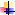 ILSILS Law College, PuneLaw College Road, Pune 411 004. 
tel: 020-25656775, fax: 020-25658665
email: ilslaw@vsnl.com, web: www.ilslaw.edu